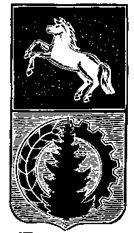 АДМИНИСТРАЦИЯ АСИНОВСКОГО  РАЙОНАПРОТОКОЛ № 2заседания комиссии по безопасности дорожного движения муниципального образования «Асиновский район» 21.03.2023 г. 14.00 									г. Асино                                                                                                             ПРЕДСЕДАТЕЛЬСТВОВАЛ: Самодуров Евгений Николаевич – и.о. Главы Асиновского района, заместитель председателя комиссии.ПРИНИМАЮТ УЧАСТИЕ В РАБОТЕ ЗАСЕДАНИЯ:Члены КБДД: по списку – 13, присутствуют:  Михайлов Е.В. –начальник ОГИБДД МО МВД России «Асиновский»;Цыганов Д.Г. – начальник 17 ПСЧ 2 ПСО ФПС ГПС ГУ МЧС России по Томской области;Костенков А.Г. - Глава Асиновского городского поселения;Тепляков Е.В.  - Главный инженер Томской дистанции инфраструктуры;Чернов С.П. – начальник южного филиала ГУП ТО «Областное ДРСУ»;Витрук Н.Н. – генеральный директор ООО «Асиновское АТП»;Ударцев И.В. - главный государственный инженер-инспектор по Асиновскому и Первомайскому району ИГТН Томской области;Волков А.А. - директор МУП «Спецавтохозяйство».Приглашенные: 
Натахин П.И. - государственный инспектор дорожного надзора отдела ГИБДД МО МВД России «Асиновский»;Прохоренко С.В. - начальник отдела ЖКХ, строительства и транспорта администрации Асиновского района;Карпенко А.В. – Глава Новокусковского сельского поселения;Бурков Д.С. – Глава Новониколаевского сельского поселения;Злыднева Н.В. – Глава Батуринского сельского поселения;Петров С.Л. – Глава Новиковского сельского поселения;Баранов Г.И. – Глава Ягодного сельского поселения;Овсянников В.П. – Глава Большедороховского сельского поселения;ПОВЕСТКА:1. О состоянии аварийности в районе в 2022 году и итоги работы службы ОГИБДД и основных задачах по обеспечению безопасности дорожного движения на территории Асиновского района на 2023 год.     ИНФОРМАЦИЯ:	Михайлова Евгения Васильевича – начальника ОГИБДД МО МВД России «Асиновский» 	 РЕШИЛИ: Принять к сведению информацию Михайлова Е.В. Начальнику Управления образования (Анучина Е.А.):1.1.1.	обеспечить контроль за соблюдением требований Правил организованной перевозки групп детей автобусами (утв. постановлением Правительства РФ от 23.09.2020 №1527) при организации детских культурно-массовых, спортивных и иных мероприятий, связанных с перевозкой групп детей. Срок: постоянно.1.2. начальнику Управления культуры, спорта и молодежи администрации Асиновского района (Ефименко С.В.):1.2.1. при планировании культурно-массовых мероприятий, рассмотреть вопрос о включении в план информационно-пропагандистских мероприятий, на тему соблюдения Правил дорожного движения.Срок: летний каникулярный период.1.3. Рекомендовать ОГИБДД МО МВД России «Асиновский» (Михайлов Е.В.):1.3.1. Продолжить работу по пропаганде безопасности дорожного движения, в том числе посредством размещения на официальных сайтах администраций органов местного самоуправления в сети Интернет информации о ходе и результатах мероприятий по обеспечению безопасности дорожного движения.1.3.2. При осуществлении выездных мероприятий с детьми на автобусах, обеспечить выполнение требований Правил организованной перевозки групп детей автобусами, утвержденных постановлением Правительства РФ от 23.09.2020 № 1527.1.3.3. Обеспечить проведение разъяснительной работы, направленной на популяризацию световозвращающих элементов в процессе участия в дорожном движении, с населением, в организациях и предприятиях;Срок: постоянно.2. Информация о предписаниях и штрафах, наложенных отделением ОГИБДД на юридических лиц в связи с нарушением законодательства в сфере безопасности дорожного движения и дорожной деятельности в 2022 году.ИНФОРМАЦИЯ:Михайлова Евгения Васильевича – начальника ОГИБДД МО МВД России «Асиновский».	РЕШИЛИ:2.1. Принять к сведению информацию Михайлова Е.В.3. Отчет о работе районной комиссии по обеспечению безопасности дорожного движения за 2022 год.ИНФОРМАЦИЯ:	Начальника отдела ГО, ЧС и безопасности администрации Асиновского района (А.А. Карбина).		РЕШИЛИ:3.1. Принять к сведению информацию Карбиной А.А.3.1.1. Рекомендовать членам комиссии по безопасности дорожного движения муниципального образования «Асиновский район» организовать своевременное предоставление письменных отчетов в Районную комиссию по выполненным мероприятиям в установленные сроки, указанными в решениях протоколов заседания или в течение одного месяца от даты заседания, если контрольный срок не оговорён.Срок: постоянно.4. Об актуализации проектов организации дорожного движения в соответствии с требованиями законодательства.ИНФОРМАЦИЯ:4.1. Принять к сведению информацию Глав поселений Асиновского района.4.1.1. Рекомендовать Главам поселений актуализировать существующие проекты организации дорожного движения в соответствии с требованиями Федерального Закона от 29 декабря 2017 года «Об организации дорожного движения в Российской Федерации» № 443-ФЗ, а также с требованием Министерства транспорта Российской Федерации от 30 июля 2020г. № 274 «Об утверждении подготовки документации по организации дорожного движения».Срок: до 1сентября 2023 года.4.1.2. Рекомендовать Главе Асиновского городского поселения (Костенков А.Г.) совместно с ОГИБДД МО МВД РФ «Асиновский» провести обследование стоянки вблизи ОГБУЗ «Асиновская РБ» в месте разворота маршрутных автобусов, внести изменение в организацию дорожного движения на данном участке с целью обеспечения безопасности пассажирских перевозок по муниципальным маршрутам г. Асино.Срок: до 1сентября 2023.4.1.3. совместно с ОГИБДД МО МВД РФ «Асиновский» проработать вопрос внесения в существующую схему организации дорожного движения Асиновского городского поселения, в части касающейся обустройства дополнительного пешеходного перехода напротив д.№ 43 по ул. Станционная, г. Асино, Томской области.Срок: до 1сентября 2023.	4.1.4. установить при подъезде к  перекрестку ул. Сельская – ул. Ивана Буева со всех направлений ограничение скоростного режима не более 40км/ч, знаки 2.4.(Уступите дорогу) установить непосредственно перед выездом на дорогу в начале кривой сопряжения, а также обеспечить круглогодичную различимость горизонтальной дорожной разметки всех видов.   Срок: до 1сентября 2023.Заместитель председателя комиссии					         Е.Н. СамодуровСекретарь 										 А.А. Карбина